Pensionärsboule +55Fredagen den 29 september 2023Plats: Hagaparken Alvesta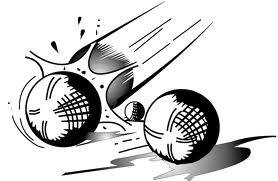 Samling 8:30Spelstart 9:00Spelform Dubbel Monrad fem ronderStartavgift 100 kr/personPris: Kuvert med innehållTävlingsledare Lars MöllerAnmälan senast den 24 september 2023I första hand via mail: spanen@telia.comeller till Arne Kostilainen 0760 44 11 49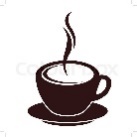 Varmt välkomna hälsar Alvesta Korpen